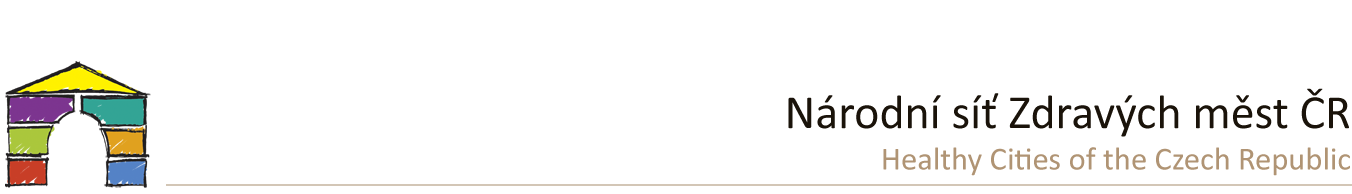 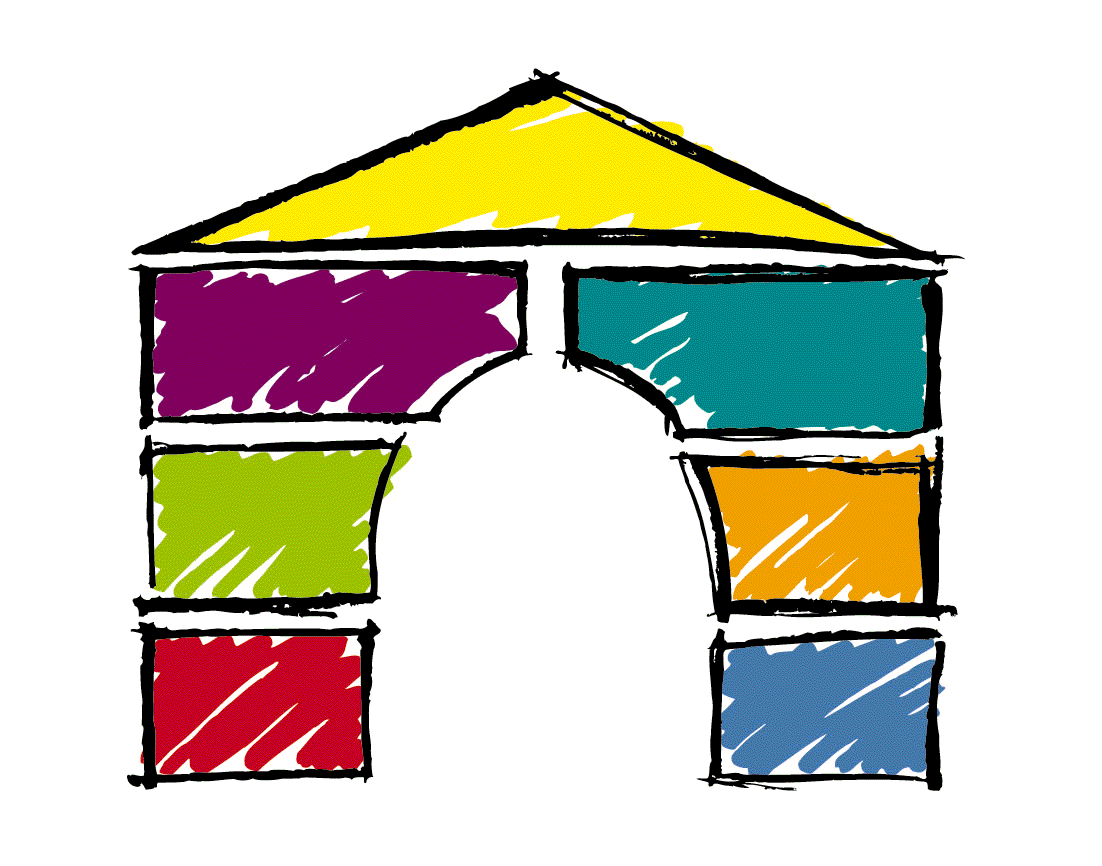 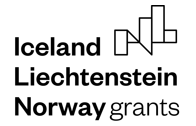 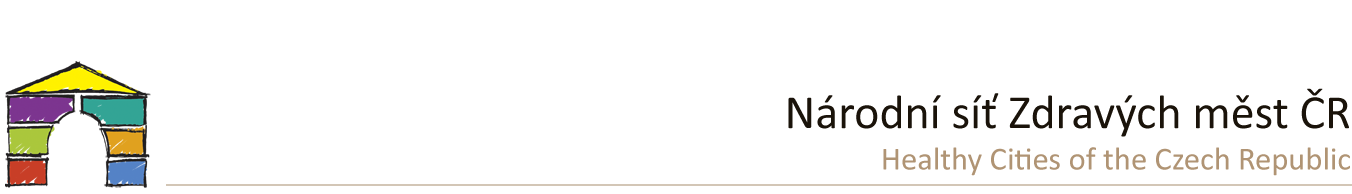 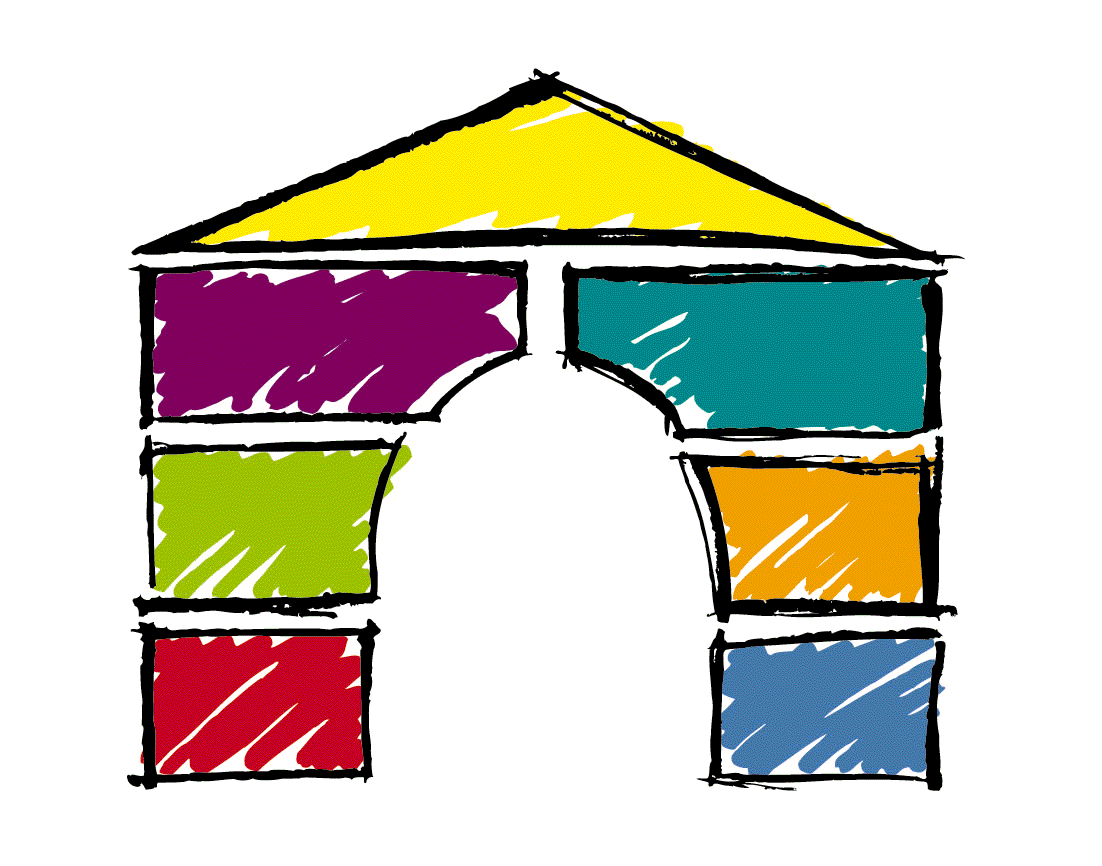 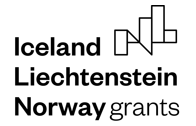 TISKOVÁ ZPRÁVASpolupráce mezi českými a norskými městy přinesla řadu inspirací  30. 4. 2024 / Skončil společný projekt českých a norských Zdravých měst, ale ne vzájemná spolupráce – ta se naopak teď může rozběhnout ještě šířeji. Necelé dva roky si zástupci měst z obou zemí sdíleli ukázky toho, jak zapojovat veřejnost. U nás proběhla řada plánovacích akcí, workshopů, konferencí, a vzdělávání. Je na čem stavět a kde se vzájemně inspirovat.Ke konci dubna byl dokončen projekt Národní sítě Zdravých měst České republiky, nazvaný „PART-NET – PARTicipace a NETworking“, který byl podpořen z fondů EHP 2014-2021. Projekt měl za cíl pomoci městům, obcím a regionům zavést nové participativní metody a inovativní způsoby zapojování občanů. Mezi partnery projektu patřila norská síť Zdravých měst Fremsam a česká města Chrudim, Litoměřice, Prachatice a Valašské Meziříčí, stejně jako Dobrovolnické centrum Ústí nad Labem.Během dvouletého projektu bylo uspořádáno na 20 plánovacích akcí s veřejností - fóra a kulaté stoly, které se týkaly konkrétních lokalit, které je potřeba připravit či zvelebit, nebo témat, která ve městech rozvíjet. Města se zaměřovala na práci s konkrétními skupinami obyvatel jako např. handicapovaní (ukázky skvělé praxe z Prachatic), senioři (Valašské Meziříčí), ženy (Chrudim) a podobně. Speciální pozornost jsme věnovali plánování s dětmi a mladými. Zástupci měst a škol spojili síly a rozjeli řadu aktivit k výraznějšímu zapojení mladých lidí do veřejného života. Školní fóra, kterých proběhlo v projektu 20, nejsou diskuse k předem připraveným námětům nebo dokumentům. Jejich cílem je získat co nejširší zpětnou vazbu od dětí a mladých, náměty ke zlepšení dané školy, ale zejména jejich města či obce – místa, kde žijí nebo dojíždí do škol. V 15 obcích proběhly tzv. pocitové mapy, kde se nad konkrétní mapou dané lokality nebo následně online mapou zaznačují náměty a informace od občanů, kde se cítí/necítí bezpečně, které místo zlepšit, co upravit apod.Krom konkrétních plánovacích akcí bylo cílem mezi městy sdílet inspirace, informace – co se daří a nedaří. Ve dvouletém projektu tak proběhlo na 14 celostátních akcí – seminářů, workshopů a konferencí. Úředníci a politici se proškolili v 5 tréninkových programech - jak facilitovat, vést veřejná projednání, jak komunikovat. Nasbírali jsme na 16 dobrých praxí z Česka i Norska, které jsou průběžně prezentovány doma i v zahraničí. Tyto i mnohé další příklady můžete nalézt v naší databázi www.DobraPraxe.cz. V neposlední řadě proběhly 
2 studijní zahraniční cesty – naše do Norska, kde jsme ve třech dnech mohli navštívit řadu míst a podiskutovat o komunitních centrech, nástrojích, jak zapojovat veřejnost, o tom jak funguje strategické plánování na úrovni norských obcí a měst. Do Česka pak přijelo 7 zástupců z Norska, kteří krom konkrétních ukázek v Brně, kde se bavili o participativních rozpočtech, sdíleném seniorském bydlení a dalších tématech, pak prezentovali své přístupy i na semináři v Praze. „Setkání s lidmi z jiných zemí, kteří pracují na stejných cílech, nám dává to, co bych nazvala pořádným povzbuzením energie a připomíná nám význam celoevropské sítě Zdravých měst. Musíme sdílet dobré nápady a příklady, abychom společně mohli rozvíjet naši společnost.“ doplňuje Vigdis Holm, ředitelka norské Národní sítě Zdravých měst.Veškeré výstupy a další inspirace jsou k nalezení na webu projektu. Projekt PART-NET významně přispěl k posílení spolupráce mezi českými a norskými městy a obcemi a k obohacení jejich zkušeností v oblasti participace občanů a věříme, že tato spolupráce se bude nadále rozvíjet.  Už nyní na ni skvěle navázala spolupráce s Islandem, opět v oblasti participace, ale také well-being a podpory zdraví. 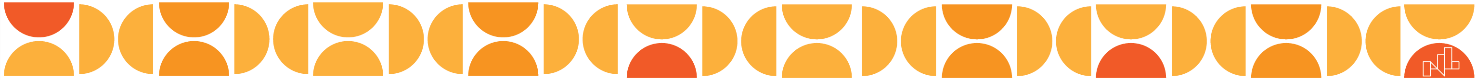 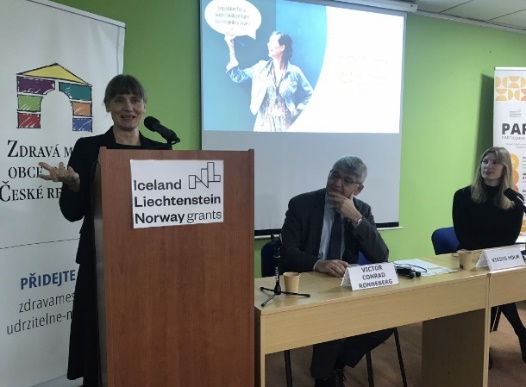 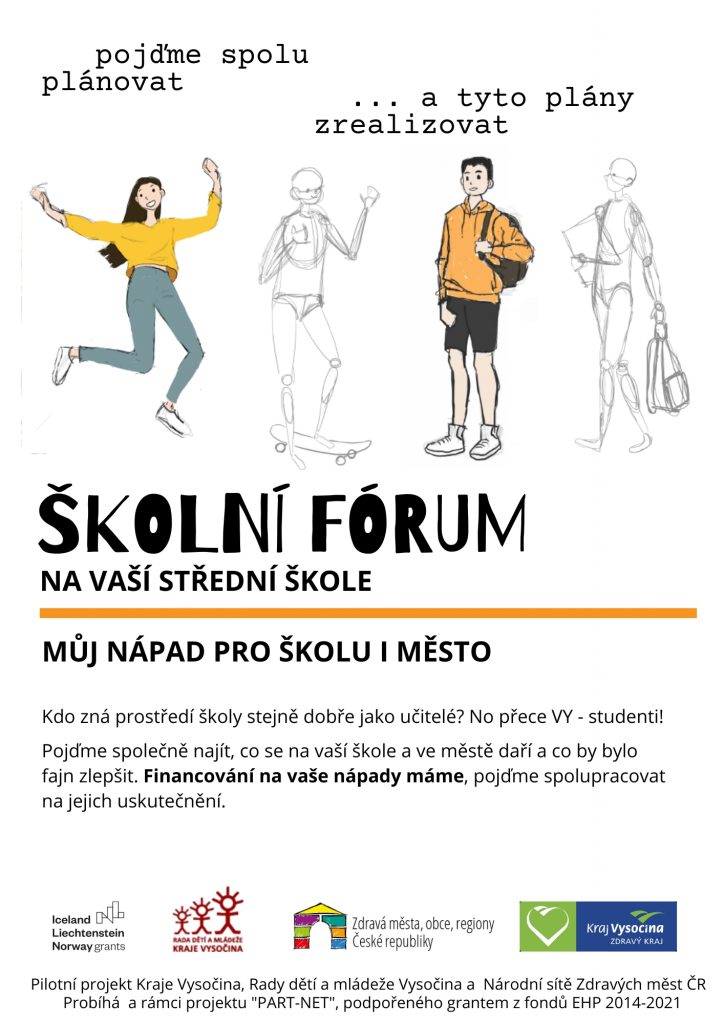 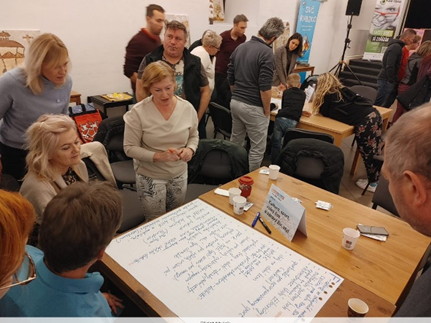 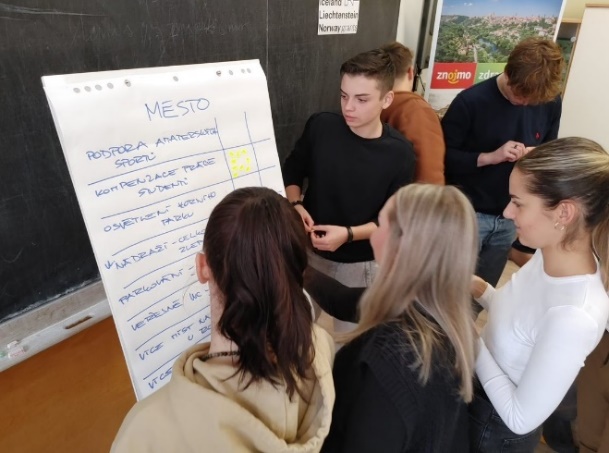 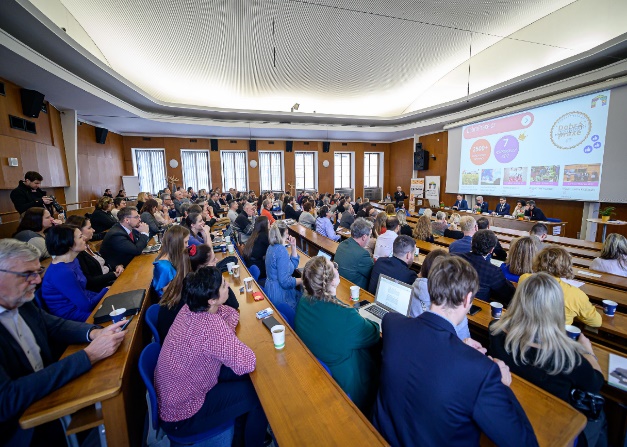 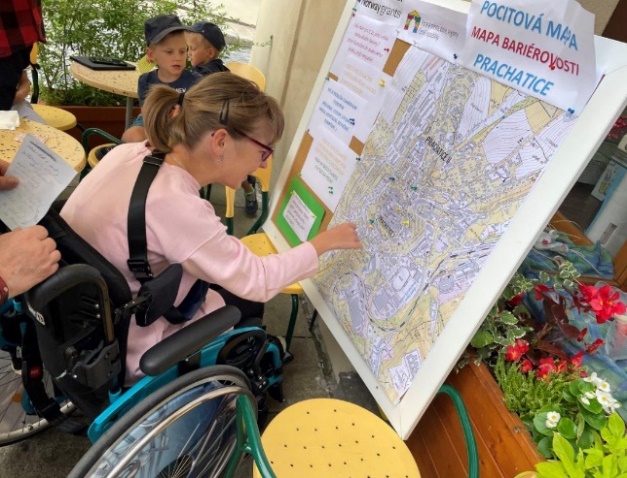 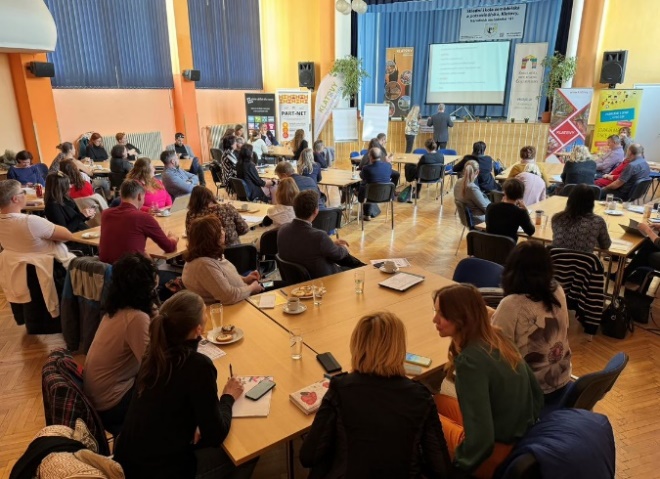 